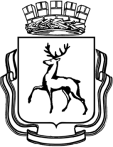 АДМИНИСТРАЦИЯ ГОРОДА НИЖНЕГО НОВГОРОДАМуниципальное бюджетное общеобразовательное учреждение«Школа № 160»ул. Адмирала Нахимова, д. 6, г. Нижний Новгород, 603073,тел. (831) 258-12-03, 258-12-12, факс (831) 258-15-51e-mail: s160_nn@mail.52gov.ruДОПОЛНИТЕЛЬНАЯ ОБЩЕОБРАЗОВАТЕЛЬНАЯ ПРОГРАММА –ДОПОЛНИТЕЛЬНАЯ ОБЩЕРАЗВИВАЮЩАЯ ПРОГРАММА«Современный танец» художественная направленностьг. Нижний Новгород, 2023 годПояснительная запискаОбразовательная программа по предмету "Современный танец" реализуется в ансамбле "Небо", относится к программам художественной направленности и основывается на изучении джаз-модерн танца.Одним из наиболее многообразных и эмоциональных в современном искусстве является танец. Мир танца не стоит на месте, а находится в постоянном развитии. Появляются новые современные направления и стили танцев, в том числе эстрадный и джаз-модерн танцы.Современный танец - один из наиболее популярных в хореографическом искусстве. Для него характерно стремление к внешней эффектности, виртуозности, лаконизму и остроте исполнения.Джаз-модерн танец обладает характерными чертами двух танцевальных жанров - джаза и модерна. Это стиль, в котором импровизация ритмов смешалась с элементами джазовой музыки. Яркой особенностью джазового танца является независимое движение частей тела, следуя своему собственному ритму. А модерн – стал своего рода эпатажем, который шокирует привычный взгляд зрителя ломаными движениями и немыслимымиакробатическими фигурами.Современный джаз-модерн видоизменяется, вбирая в себя элементы:хип-хоп, брейка, фанка и других танцев.Актуальность и востребованность программы обусловлена тем, что современные дети хотят «идти в ногу» со временем. Они видят эстрадные и джаз-модерн танцы в музыкальных клипах, на концертах эстрадных звёзд, на различных празднествах, шоу, вечеринках и даже на школьных дискотеках и естественно им тоже хочется научиться двигаться модно, стильно, современно.Но, обучая детей современным танцам, мы хотим, чтобы они знали и обистоках хореографического искусства. Поэтому мы вводим в теоретический курс занятий изучение истории хореографии, сведения о том, как возникло иразвивалось то или иное направление танца, кто был его основателем и т.д.Программа по современному танцу ансамбля «Юность» направлена нараскрытие творческих и коммуникативных способностей ребенка, а также наего общекультурное развитие.Особенность методики программы заключается во взаимопроникновении обучающих и творческих моментов в едином процессе, который строится по принципу: от обучения языку выразительных движений к исполнительскому творчеству.Содержание учебной и воспитательной работы, методика преподавания,личность и знания педагогов, передающих не только мастерство, но и свою культуру и мировоззрение учащимся, - все это составляет ту систему воздействия, которая предопределяет идейно-художественный уровень работы коллектива.Для большей эффективности работы коллектива используется обратнаясвязь с родителями. Они активно привлекаются к подготовке детей к концерту,помогают непосредственно во время выступлений, стимулируют работу детейв домашних условиях и т.д. На родительских собраниях обсуждаются проблемы и дальнейшие планы ансамбля. Родителям предлагается специальная литература, не только связанная с хореографией, но и литература,помогающая найти подход к ребёнку, выявить его способности и облегчить его вхождение в новую среду.Отличительной особенностью данной программы является: во-первых, связь современной хореографии с её историей и, во-вторых, что с первого годавводятся движение основанные на стретчинге (растягивание мышц различныхчастей тела, которое приводит к их эластичности, к подвижности суставов, увеличению гибкости, а сосредоточенное, глубокое дыхание благотворно влияет на развитие и функционирование головного мозга).Цель программы: развитие творческих способностей, эмоциональнойвыразительности и танцевальности каждого ребенка посредством приобщениядетей к миру современной хореографии.Задачи программы:- формирование танцевальных знаний, умений и навыков;- развитие музыкально-ритмических навыков и навыков выразительного движения;- развитие физического аппарата ребенка;- формирование культуры общения в танце с партнерами, педагогом и зрителями;- знакомство с историей возникновения и развития современной хореографии;- знакомство со специфической танцевальной терминологией;- воспитание навыков творческой дисциплины;- воспитание у детей эстетического и художественного вкуса.Условия набора и добораВ ансамбль в первую очередь зачисляются дети, прошедшие обучение вподготовительных группах ансамбля «Юность».Дополнительно в ансамбль принимаются все физически здоровые дети, имеющие медицинскую справку от врача. Эти дети проходят предварительный просмотр, где определяются их индивидуальные возможности, учитываются возрастные и психологические особенности, что и способствует распределению детей по группам и годам обучения.Группы формируются по возрастным и индивидуальным способностямдетей. В течение учебного года группы могут пополняться вновь поступившими ребятами, способными продолжать обучение по данной программе.Основной формой реализации программы являются групповые занятия.Материал программы распределен по основным разделам:- Основы джаз-модерн танца.- Репертуарная практика.В зависимости от объективных условий, способностей и уровня развития детей в группе, возможно варьирование тем занятий, корректировка количества часов, отводимых для изучения отдельных разделов и тем программы.1 год обученияЗадачи:- Знакомство с основами танцевального искусства.- Знакомство с историей возникновения современного танца.- Формирование и развитие музыкальный слуха и памяти, пластической выразительности посредством упражнений, построенных на связи музыки и движений.- Развитие физического аппарата ребенка посредством упражнений в стретч- характере.- Воспитание чувства тактичного отношения детей между собой, с педагогом.-  Формирование мотивации для занятий танцевальным искусством.Прогнозируемые результаты первого года обучения.В конце года обучающийся узнает:-  терминологию изученных движений по джаз-модерн танцу;-  основные позиции рук и ног;-  комбинации движений, построенных на элементах эстрадных движений;- об истоках возникновения современной хореографии.Обучающийся сумеет:-  правильно исполнять движения, заданные педагогом по джаз-модерну танцу и основам эстрадного движения.У него будет сформировано:- чувство ритма;- начальные навыки танцевальности, выразительности.Воспитано:- первоначальные навыки ответственности перед коллективом и собой;- интерес заниматься данным видом творчества.2 год обученияЗадачи:- Усложнение техники танцевальных движений.- Выработка умения держать осанку, отработка правильности и точности движений, заданных педагогом по современному танцу.- Освоение некоторыми детьми репертуарной практики ансамбля.- Дальнейшее развитие танцевальных и творческих способностей с учетом возможностей каждого ребенка.Прогнозируемые результаты второго года обучения.По окончании второго года обучения обучающийся освоит:- терминологию изученных движений по джаз-модерн танцу;- основные движения джазового танца;- репертуар второго года обучения.Обучающийся приобретет умения:- правильно исполнять движения эстрадного танца;- безошибочно выполнять любую комбинацию из репертуара;- выразительно и эмоционально исполнять танцевальные движения.У учащихся будет сформировано:- правильная осанка;- выворотность (исходя из природных данных каждого ребенка).Воспитано:- дисциплина на занятиях;- навык выполнения требований педагогов на занятии;- старательность при выполнении движений и комбинаций.3 год обученияЗадачи:- Овладение более сложными упражнениями у станка и на середине зала по классическому танцу и их терминологией.- Усложнение техники танцевальных движений.- Выработка навыков выступления на сцене.Прогнозируемые результаты третьего года обучения.По окончании третьего года обучения обучающийся узнает:- терминологию изученных движений по эстрадному и джаз-модерн танцу;- основные правила поведения на сцене.Учащийся приобретет умения:- правильно исполнять движения классического танца, партерной гимнастики, основным эстрадным движениям;- исполнять движения на мелодию с тактом, затактом;- безошибочно выполнить любую комбинацию из репертуара;- уверенно и выразительно исполнять танцевальные номера из репертуара на сцене.У обучающихся будет воспитано:- чувство коллективизма, взаимопомощи и поддержки во время занятий и на концертах;- уважительное отношение друг к другу, к педагогу.4 год обученияЗадачи:- Совершенствование танцевального мастерства.- Овладение образным языком танцевального искусства.- Работа над репертуаром.Прогнозируемые результаты четвертого года обучения.По окончании 4 года обучения обучающийся узнает:- основные термины по основам эстрадного движения и джаз-модерна;- положение рук, ног и корпуса;- репертуар ансамбля.Обучающийся приобретет умения:- исполнять движения, сохраняя осанку, выворотность, владеть движениями стопы;- правильно исполнять экзерсис у станка и на середине зала соответственно основам эстрадного танца и джаз-модерна;- исполнять движения в характере музыки: четко, сильно, медленно, плавно.У учащихся будет сформирован:- опорно-двигательный аппарат с учетом индивидуальных особенностей каждого ребенка;- основные навыки танцевальной выразительности.У обучающихся будет воспитано:- чувство ответственности, доброжелательность взаимоотношений в ансамбле.5 год обученияЗадачи:- Совершенствование исполнительского мастерства.-  Овладение образным языком танцевального искусства.- Освоение всего репертуара ансамбля.Прогнозируемые результаты по окончании обучения.По окончании обучения учащийся овладеет знаниями, умениями и навыками по хореографии, освоит навыки сценического выступления.Обучающийся будет знать:- терминологию по модерн-джаз танцу, эстрадному танцу;- ведущие направления современного танца и истоки их возникновения;- основы актерского мастерства;- весь репертуар ансамбля.Обучающийся будет уметь:- исполнять движения в соответствии с характером, стилем номера;- выполнять комбинации движений и импровизировать;- правильно исполнять экзерсис у станка и на середине зала по модерн-джаз танцу;- различать направления современной хореографии.У учащихся будет сформировано:- мотивация к творчеству;- мотивация к расширению познания;- чувство ритма, музыкальность, выразительность при исполнении танцевальных композиций.У учащихся будет воспитано:- культура общения с партнерами, педагогом и зрителями;- художественный вкус и умение разбираться в современной музыке.Режим организация учебного процесса. Программа разработана для детей с 6,6-17 лет, 3 часа в неделю, 108 часов в год. Сроки реализации программы. Программа рассчитана на 5 лет. Требования к уровню подготовки учащихся: наличие медицинской справки о том, что ребенок допущен к занятиям спортивными бальными танцами.Учебный планХореографическое искусствоСовременный танец (Ансамбль эстрадного танца «Юность»)(для детей 6,6-18 лет)Промежуточная аттестация проводится раз в полугодие на всех годах обучения, итоговая – по окончании полного курса обучения.Календарный учебный график (36 учебных недель)1 год обученияКалендарный учебный график (36 учебных недель)2 год обученияКалендарный учебный график (36 учебных недель)3 год обученияКалендарный учебный график (36 учебных недель)4 год обученияКалендарный учебный график (36 учебных недель)5 год обученияОтслеживание результативности освоения программыОтслеживание результативности освоения программного материала осуществляется в течение всего периода обучения на занятиях разных видов: зачетные, учебные, открытые. Зачетные занятия могут проходить в форме открытого занятия, класс - концерта, они могут проходить как зачет теоретический, так и практический. Результаты зачета фиксируются в зачетных ведомостях.	Высокий уровень освоения программы (отлично)- Точное знание терминологии и правил исполнения движений в соответствии с годом обучения;-  Точность, музыкальность и выразительность исполнения танцевальных комбинаций и этюдов;-  Умение работать в ансамбле и владение навыками сольного исполнения танцевальных фрагментов;-  Полное владение репертуаром коллектива соответствующего года обучения.Средний уровень освоения программы (хорошо)- Неполное владение теоретическими знаниями по танцевальной дисциплине в соответствии с годом обучения;- Недостаточно точное исполнение танцевальных комбинаций с точки зрения координации движений и музыкальности;- Умение работать в ансамбле;- Неполное владение репертуаром коллектива соответствующего года обучения.Низкий уровень освоения программы (удовлетворительно)- Слабое усвоение теоретического программного материала соответствующего года обучения;- Неточное исполнение танцевальных комбинаций.Примерный репертуар ансамбля1. «Приглашение к танцу»2. «Колыбельная»3. «Кумбия»4. «Русская рапсодия»5. «Прогулки по Москве»6. «Краски»7. «Думы»8. «В спящем городе»9. «Под жарким солнцем»10. «Добрая история»11. «Букет в подарок»12. «Свет жизни»13. «Бессоница»Материально – техническое обеспечение программы1. Хореографический зал (просторное, хорошо освещенное, вентилируемое помещение, оборудованное специальными станками, зеркалами).2. Индивидуальный коврик для занятий партерной гимнастикой.3. Помещение для переодевания.4. Магнитофон, фортепиано, аудиозаписи, видео, кассеты, видеокамера.5. Концертные костюмы, реквизит для танцевальных номеров (шарики, мячи и др.).Литература, используемая в процессе разработки программы:1. Бекина С. Музыка и движения. М., «Просвещение», 1983.2. Диниц Е. В. Джазовые танцы. М., «АСТ», 2002.3. Никитин В.Ю. Модерн-джаз танец. М., «Гитис», 2000.4. Никитин В.Ю. Стретчинг в профессиональном обучении современному танцу. М.,«Гиттис», 2005.5. «Cathy Roe Jazz danse curriculum», «Сathy Roe production». 2000.Литература, используемая в процессе реализации программы:1. Добротворская К. А. Айседора Дункан и театральная культура эпохи модерна. Л., ЛГИТМиК, 1992.2. Дункан А. Моя исповедь. Рига: книга для всех, 1928.3. Никитин В.Ю. Модерн-джаз танец. М., «Гитис», 2000.4. Никитин В.Ю. Стретчинг в профессиональном обучении современному танцу. М.,«Гиттис», 2005.5. Павлова Е.М. Методическая разработка «игровой стретчинг. Игровая физкультура. Развитие чувства ритма. По мотивам китайской народной сказки«Сказка о жадном императоре» М., «Карапуз», 2002.6. Хавилер Дж. Тело танцора. Медицинский взгляд на танцы и тренировки. М., «Новое слово», 2004.Литература для родителей:1. Дедюхина Г. В. Работа над ритмом в логопедической практике. М., «Айрис-пресс», 2006.2. Долгин А.Б., Современный ребёнок. Энциклопедия для взаимопонимания. М., «ОГИ», 2006.3. Чуб Н.В. Справочник для родителей. Психология ребёнка от А до Я. М., «Основа», 2007.Рассмотрена на педагогическом советеПротокол № 1 от 01.09.2023 г.Утверждена Приказом директораМБОУ «Школа № 160»от 01.09.2023 № 197-оВозраст детей 6,6 - 17 летСрок реализации 5 лет Составитель: Мухина Юлия Сергеевнапедагог дополнительного образования№Наименование предметной области/учебного предметаГоды обучения (класы), количество аудиторных часов в неделюГоды обучения (класы), количество аудиторных часов в неделюГоды обучения (класы), количество аудиторных часов в неделюГоды обучения (класы), количество аудиторных часов в неделюГоды обучения (класы), количество аудиторных часов в неделюФорма проведения промежуточной аттестации №Наименование предметной области/учебного предметаIIIIIIVVФорма проведения промежуточной аттестации 1.Учебные предметы художественно-творческой подготовки1.1.Основы джаз-модерн танца1,51,5---Промежуточная аттестация111.2.Джаз-модерн танец--1,51,51,5Промежуточная аттестация--1111.3.Репертуарная практика1,51,51,51,51,5Промежуточная аттестация (итоговая)11111Всего:33333№Наименование темыКоличество часовКоличество часовДата проведенияФорма контроля№Наименование темыТеорияПрактика Дата проведенияФорма контроля1Вводное занятие1Наблюдение2Основы джаз-модерн танца1Совместное обсуждение, беседа, выполнение практического задания.3Основы джаз-модерн танца1Совместное обсуждение, беседа, выполнение практического задания.4Основы джаз-модерн танца1Совместное обсуждение, беседа, выполнение практического задания.5Основы джаз-модерн танца1Совместное обсуждение, беседа, выполнение практического задания.6Основы джаз-модерн танца1Совместное обсуждение, беседа, выполнение практического задания.7Основы джаз-модерн танца1Совместное обсуждение, беседа, выполнение практического задания.8Основы джаз-модерн танца1Совместное обсуждение, беседа, выполнение практического задания.9Основы джаз-модерн танца1Совместное обсуждение, беседа, выполнение практического задания.10Основы джаз-модерн танца1Совместное обсуждение, беседа, выполнение практического задания.11Основы джаз-модерн танца1Совместное обсуждение, беседа, выполнение практического задания.12Основы джаз-модерн танца1Совместное обсуждение, беседа, выполнение практического задания.13Основы джаз-модерн танца1Совместное обсуждение, беседа, выполнение практического задания.14Основы джаз-модерн танца1Совместное обсуждение, беседа, выполнение практического задания.15Основы джаз-модерн танца1Совместное обсуждение, беседа, выполнение практического задания.16Основы джаз-модерн танца1Совместное обсуждение, беседа, выполнение практического задания.17Основы джаз-модерн танца1Совместное обсуждение, беседа, выполнение практического задания.18Основы джаз-модерн танца1Совместное обсуждение, беседа, выполнение практического задания.19Основы джаз-модерн танца1Совместное обсуждение, беседа, выполнение практического задания.20Основы джаз-модерн танца1Совместное обсуждение, беседа, выполнение практического задания.21Основы джаз-модерн танца1Совместное обсуждение, беседа, выполнение практического задания.22Основы джаз-модерн танца1Совместное обсуждение, беседа, выполнение практического задания.23Основы джаз-модерн танца1Совместное обсуждение, беседа, выполнение практического задания.24Основы джаз-модерн танца1Совместное обсуждение, беседа, выполнение практического задания.25Основы джаз-модерн танца1Совместное обсуждение, беседа, выполнение практического задания.26Основы джаз-модерн танца1Совместное обсуждение, беседа, выполнение практического задания.27Основы джаз-модерн танца1Совместное обсуждение, беседа, выполнение практического задания.28Основы джаз-модерн танца1Совместное обсуждение, беседа, выполнение практического задания.29Основы джаз-модерн танца1Совместное обсуждение, беседа, выполнение практического задания.30Основы джаз-модерн танца1Совместное обсуждение, беседа, выполнение практического задания.31Основы джаз-модерн танца1Совместное обсуждение, беседа, выполнение практического задания.32Основы джаз-модерн танца1Совместное обсуждение, беседа, выполнение практического задания.33Основы джаз-модерн танца1Совместное обсуждение, беседа, выполнение практического задания.34Основы джаз-модерн танца1Совместное обсуждение, беседа, выполнение практического задания.35Основы джаз-модерн танца1Совместное обсуждение, беседа, выполнение практического задания.36Основы джаз-модерн танца1Совместное обсуждение, беседа, выполнение практического задания.37Основы джаз-модерн танца1Совместное обсуждение, беседа, выполнение практического задания.38Основы джаз-модерн танца1Совместное обсуждение, беседа, выполнение практического задания.39Основы джаз-модерн танца1Совместное обсуждение, беседа, выполнение практического задания.40Основы джаз-модерн танца1Совместное обсуждение, беседа, выполнение практического задания.41Основы джаз-модерн танца1Совместное обсуждение, беседа, выполнение практического задания.42Основы джаз-модерн танца1Совместное обсуждение, беседа, выполнение практического задания.43Основы джаз-модерн танца1Совместное обсуждение, беседа, выполнение практического задания.44Основы джаз-модерн танца1Совместное обсуждение, беседа, выполнение практического задания.45Основы джаз-модерн танца1Совместное обсуждение, беседа, выполнение практического задания.46Основы джаз-модерн танца1Совместное обсуждение, беседа, выполнение практического задания.47Основы джаз-модерн танца1Совместное обсуждение, беседа, выполнение практического задания.48Основы джаз-модерн танца1Совместное обсуждение, беседа, выполнение практического задания.49Основы джаз-модерн танца1Совместное обсуждение, беседа, выполнение практического задания.50Основы джаз-модерн танца1Совместное обсуждение, беседа, выполнение практического задания.51Основы джаз-модерн танца1Совместное обсуждение, беседа, выполнение практического задания.52Основы джаз-модерн танца1Совместное обсуждение, беседа, выполнение практического задания.53Основы джаз-модерн танца1Совместное обсуждение, беседа, выполнение практического задания.54Промежуточная аттестация1Зачет. Открытый урок-показ55Репертуарная практика1Совместное обсуждение, беседа, выполнение практического задания.56Репертуарная практика1Совместное обсуждение, беседа, выполнение практического задания.57Репертуарная практика1Совместное обсуждение, беседа, выполнение практического задания.58Репертуарная практика1Совместное обсуждение, беседа, выполнение практического задания.59Репертуарная практика1Совместное обсуждение, беседа, выполнение практического задания.60Репертуарная практика1Совместное обсуждение, беседа, выполнение практического задания.61Репертуарная практика1Совместное обсуждение, беседа, выполнение практического задания.62Репертуарная практика1Совместное обсуждение, беседа, выполнение практического задания.63Репертуарная практика1Совместное обсуждение, беседа, выполнение практического задания.64Репертуарная практика1Совместное обсуждение, беседа, выполнение практического задания.65Репертуарная практика1Совместное обсуждение, беседа, выполнение практического задания.66Репертуарная практика1Совместное обсуждение, беседа, выполнение практического задания.67Репертуарная практика1Совместное обсуждение, беседа, выполнение практического задания.68Репертуарная практика1Совместное обсуждение, беседа, выполнение практического задания.69Репертуарная практика1Совместное обсуждение, беседа, выполнение практического задания.70Репертуарная практика1Совместное обсуждение, беседа, выполнение практического задания.71Репертуарная практика1Совместное обсуждение, беседа, выполнение практического задания.72Репертуарная практика1Совместное обсуждение, беседа, выполнение практического задания.73Репертуарная практика1Совместное обсуждение, беседа, выполнение практического задания.74Репертуарная практика1Совместное обсуждение, беседа, выполнение практического задания.75Репертуарная практика1Совместное обсуждение, беседа, выполнение практического задания.76Репертуарная практика1Совместное обсуждение, беседа, выполнение практического задания.77Репертуарная практика1Совместное обсуждение, беседа, выполнение практического задания.78Репертуарная практика1Совместное обсуждение, беседа, выполнение практического задания.79Репертуарная практика1Совместное обсуждение, беседа, выполнение практического задания.80Репертуарная практика1Совместное обсуждение, беседа, выполнение практического задания.81Репертуарная практика1Совместное обсуждение, беседа, выполнение практического задания.82Репертуарная практика1Совместное обсуждение, беседа, выполнение практического задания.83Репертуарная практика1Совместное обсуждение, беседа, выполнение практического задания.84Репертуарная практика1Совместное обсуждение, беседа, выполнение практического задания.85Репертуарная практика1Совместное обсуждение, беседа, выполнение практического задания.86Репертуарная практика1Совместное обсуждение, беседа, выполнение практического задания.87Репертуарная практика1Совместное обсуждение, беседа, выполнение практического задания.88Репертуарная практика1Совместное обсуждение, беседа, выполнение практического задания.89Репертуарная практика1Совместное обсуждение, беседа, выполнение практического задания.90Репертуарная практика1Совместное обсуждение, беседа, выполнение практического задания.91Репертуарная практика1Совместное обсуждение, беседа, выполнение практического задания.92Репертуарная практика1Совместное обсуждение, беседа, выполнение практического задания.93Репертуарная практика1Совместное обсуждение, беседа, выполнение практического задания.94Репертуарная практика1Совместное обсуждение, беседа, выполнение практического задания.95Репертуарная практика1Совместное обсуждение, беседа, выполнение практического задания.96Репертуарная практика1Совместное обсуждение, беседа, выполнение практического задания.97Репертуарная практика1Совместное обсуждение, беседа, выполнение практического задания.98Репертуарная практика1Совместное обсуждение, беседа, выполнение практического задания.99Репертуарная практика1Совместное обсуждение, беседа, выполнение практического задания.100Репертуарная практика1Совместное обсуждение, беседа, выполнение практического задания.101Репертуарная практика1Совместное обсуждение, беседа, выполнение практического задания.102Репертуарная практика1Совместное обсуждение, беседа, выполнение практического задания.103Репертуарная практика1Совместное обсуждение, беседа, выполнение практического задания.104Репертуарная практика1Совместное обсуждение, беседа, выполнение практического задания.105Репертуарная практика1Совместное обсуждение, беседа, выполнение практического задания.106Репертуарная практика1Совместное обсуждение, беседа, выполнение практического задания.107Репертуарная практика1Совместное обсуждение, беседа, выполнение практического задания.108Промежуточная аттестация1Отчетный концертИтого: 108 часов3105№Наименование темыКоличество часовКоличество часовДата проведенияФорма контроля№Наименование темыТеорияПрактика Дата проведенияФорма контроля1Вводное занятие1Наблюдение2Основы джаз-модерн танца1Совместное обсуждение, беседа, выполнение практического задания.3Основы джаз-модерн танца1Совместное обсуждение, беседа, выполнение практического задания.4Основы джаз-модерн танца1Совместное обсуждение, беседа, выполнение практического задания.5Основы джаз-модерн танца1Совместное обсуждение, беседа, выполнение практического задания.6Основы джаз-модерн танца1Совместное обсуждение, беседа, выполнение практического задания.7Основы джаз-модерн танца1Совместное обсуждение, беседа, выполнение практического задания.8Основы джаз-модерн танца1Совместное обсуждение, беседа, выполнение практического задания.9Основы джаз-модерн танца1Совместное обсуждение, беседа, выполнение практического задания.10Основы джаз-модерн танца1Совместное обсуждение, беседа, выполнение практического задания.11Основы джаз-модерн танца1Совместное обсуждение, беседа, выполнение практического задания.12Основы джаз-модерн танца1Совместное обсуждение, беседа, выполнение практического задания.13Основы джаз-модерн танца1Совместное обсуждение, беседа, выполнение практического задания.14Основы джаз-модерн танца1Совместное обсуждение, беседа, выполнение практического задания.15Основы джаз-модерн танца1Совместное обсуждение, беседа, выполнение практического задания.16Основы джаз-модерн танца1Совместное обсуждение, беседа, выполнение практического задания.17Основы джаз-модерн танца1Совместное обсуждение, беседа, выполнение практического задания.18Основы джаз-модерн танца1Совместное обсуждение, беседа, выполнение практического задания.19Основы джаз-модерн танца1Совместное обсуждение, беседа, выполнение практического задания.20Основы джаз-модерн танца1Совместное обсуждение, беседа, выполнение практического задания.21Основы джаз-модерн танца1Совместное обсуждение, беседа, выполнение практического задания.22Основы джаз-модерн танца1Совместное обсуждение, беседа, выполнение практического задания.23Основы джаз-модерн танца1Совместное обсуждение, беседа, выполнение практического задания.24Основы джаз-модерн танца1Совместное обсуждение, беседа, выполнение практического задания.25Основы джаз-модерн танца1Совместное обсуждение, беседа, выполнение практического задания.26Основы джаз-модерн танца1Совместное обсуждение, беседа, выполнение практического задания.27Основы джаз-модерн танца1Совместное обсуждение, беседа, выполнение практического задания.28Основы джаз-модерн танца1Совместное обсуждение, беседа, выполнение практического задания.29Основы джаз-модерн танца1Совместное обсуждение, беседа, выполнение практического задания.30Основы джаз-модерн танца1Совместное обсуждение, беседа, выполнение практического задания.31Основы джаз-модерн танца1Совместное обсуждение, беседа, выполнение практического задания.32Основы джаз-модерн танца1Совместное обсуждение, беседа, выполнение практического задания.33Основы джаз-модерн танца1Совместное обсуждение, беседа, выполнение практического задания.34Основы джаз-модерн танца1Совместное обсуждение, беседа, выполнение практического задания.35Основы джаз-модерн танца1Совместное обсуждение, беседа, выполнение практического задания.36Основы джаз-модерн танца1Совместное обсуждение, беседа, выполнение практического задания.37Основы джаз-модерн танца1Совместное обсуждение, беседа, выполнение практического задания.38Основы джаз-модерн танца1Совместное обсуждение, беседа, выполнение практического задания.39Основы джаз-модерн танца1Совместное обсуждение, беседа, выполнение практического задания.40Основы джаз-модерн танца1Совместное обсуждение, беседа, выполнение практического задания.41Основы джаз-модерн танца1Совместное обсуждение, беседа, выполнение практического задания.42Основы джаз-модерн танца1Совместное обсуждение, беседа, выполнение практического задания.43Основы джаз-модерн танца1Совместное обсуждение, беседа, выполнение практического задания.44Основы джаз-модерн танца1Совместное обсуждение, беседа, выполнение практического задания.45Основы джаз-модерн танца1Совместное обсуждение, беседа, выполнение практического задания.46Основы джаз-модерн танца1Совместное обсуждение, беседа, выполнение практического задания.47Основы джаз-модерн танца1Совместное обсуждение, беседа, выполнение практического задания.48Основы джаз-модерн танца1Совместное обсуждение, беседа, выполнение практического задания.49Основы джаз-модерн танца1Совместное обсуждение, беседа, выполнение практического задания.50Основы джаз-модерн танца1Совместное обсуждение, беседа, выполнение практического задания.51Основы джаз-модерн танца1Совместное обсуждение, беседа, выполнение практического задания.52Основы джаз-модерн танца1Совместное обсуждение, беседа, выполнение практического задания.53Основы джаз-модерн танца1Совместное обсуждение, беседа, выполнение практического задания.54Промежуточная аттестация1Зачет. Открытый урок-показ55Репертуарная практика1Совместное обсуждение, беседа, выполнение практического задания.56Репертуарная практика1Совместное обсуждение, беседа, выполнение практического задания.57Репертуарная практика1Совместное обсуждение, беседа, выполнение практического задания.58Репертуарная практика1Совместное обсуждение, беседа, выполнение практического задания.59Репертуарная практика1Совместное обсуждение, беседа, выполнение практического задания.60Репертуарная практика1Совместное обсуждение, беседа, выполнение практического задания.61Репертуарная практика1Совместное обсуждение, беседа, выполнение практического задания.62Репертуарная практика1Совместное обсуждение, беседа, выполнение практического задания.63Репертуарная практика1Совместное обсуждение, беседа, выполнение практического задания.64Репертуарная практика1Совместное обсуждение, беседа, выполнение практического задания.65Репертуарная практика1Совместное обсуждение, беседа, выполнение практического задания.66Репертуарная практика1Совместное обсуждение, беседа, выполнение практического задания.67Репертуарная практика1Совместное обсуждение, беседа, выполнение практического задания.68Репертуарная практика1Совместное обсуждение, беседа, выполнение практического задания.69Репертуарная практика1Совместное обсуждение, беседа, выполнение практического задания.70Репертуарная практика1Совместное обсуждение, беседа, выполнение практического задания.71Репертуарная практика1Совместное обсуждение, беседа, выполнение практического задания.72Репертуарная практика1Совместное обсуждение, беседа, выполнение практического задания.73Репертуарная практика1Совместное обсуждение, беседа, выполнение практического задания.74Репертуарная практика1Совместное обсуждение, беседа, выполнение практического задания.75Репертуарная практика1Совместное обсуждение, беседа, выполнение практического задания.76Репертуарная практика1Совместное обсуждение, беседа, выполнение практического задания.77Репертуарная практика1Совместное обсуждение, беседа, выполнение практического задания.78Репертуарная практика1Совместное обсуждение, беседа, выполнение практического задания.79Репертуарная практика1Совместное обсуждение, беседа, выполнение практического задания.80Репертуарная практика1Совместное обсуждение, беседа, выполнение практического задания.81Репертуарная практика1Совместное обсуждение, беседа, выполнение практического задания.82Репертуарная практика1Совместное обсуждение, беседа, выполнение практического задания.83Репертуарная практика1Совместное обсуждение, беседа, выполнение практического задания.84Репертуарная практика1Совместное обсуждение, беседа, выполнение практического задания.85Репертуарная практика1Совместное обсуждение, беседа, выполнение практического задания.86Репертуарная практика1Совместное обсуждение, беседа, выполнение практического задания.87Репертуарная практика1Совместное обсуждение, беседа, выполнение практического задания.88Репертуарная практика1Совместное обсуждение, беседа, выполнение практического задания.89Репертуарная практика1Совместное обсуждение, беседа, выполнение практического задания.90Репертуарная практика1Совместное обсуждение, беседа, выполнение практического задания.91Репертуарная практика1Совместное обсуждение, беседа, выполнение практического задания.92Репертуарная практика1Совместное обсуждение, беседа, выполнение практического задания.93Репертуарная практика1Совместное обсуждение, беседа, выполнение практического задания.94Репертуарная практика1Совместное обсуждение, беседа, выполнение практического задания.95Репертуарная практика1Совместное обсуждение, беседа, выполнение практического задания.96Репертуарная практика1Совместное обсуждение, беседа, выполнение практического задания.97Репертуарная практика1Совместное обсуждение, беседа, выполнение практического задания.98Репертуарная практика1Совместное обсуждение, беседа, выполнение практического задания.99Репертуарная практика1Совместное обсуждение, беседа, выполнение практического задания.100Репертуарная практика1Совместное обсуждение, беседа, выполнение практического задания.101Репертуарная практика1Совместное обсуждение, беседа, выполнение практического задания.102Репертуарная практика1Совместное обсуждение, беседа, выполнение практического задания.103Репертуарная практика1Совместное обсуждение, беседа, выполнение практического задания.104Репертуарная практика1Совместное обсуждение, беседа, выполнение практического задания.105Репертуарная практика1Совместное обсуждение, беседа, выполнение практического задания.106Репертуарная практика1Совместное обсуждение, беседа, выполнение практического задания.107Репертуарная практика1Совместное обсуждение, беседа, выполнение практического задания.108Промежуточная аттестация1Отчетный концертИтого: 108 часов5103№Наименование темыКоличество часовКоличество часовДата проведенияФорма контроля№Наименование темыТеорияПрактика Дата проведенияФорма контроля1Вводное занятие1Наблюдение2Джаз-модерн танец1Совместное обсуждение, беседа, выполнение практического задания.3Джаз-модерн танец1Совместное обсуждение, беседа, выполнение практического задания.4Джаз-модерн танец1Совместное обсуждение, беседа, выполнение практического задания.5Джаз-модерн танец1Совместное обсуждение, беседа, выполнение практического задания.6Джаз-модерн танец1Совместное обсуждение, беседа, выполнение практического задания.7Джаз-модерн танец1Совместное обсуждение, беседа, выполнение практического задания.8Джаз-модерн танец1Совместное обсуждение, беседа, выполнение практического задания.9Джаз-модерн танец1Совместное обсуждение, беседа, выполнение практического задания.10Джаз-модерн танец1Совместное обсуждение, беседа, выполнение практического задания.11Джаз-модерн танец1Совместное обсуждение, беседа, выполнение практического задания.12Джаз-модерн танец1Совместное обсуждение, беседа, выполнение практического задания.13Джаз-модерн танец1Совместное обсуждение, беседа, выполнение практического задания.14Джаз-модерн танец1Совместное обсуждение, беседа, выполнение практического задания.15Джаз-модерн танец1Совместное обсуждение, беседа, выполнение практического задания.16Джаз-модерн танец1Совместное обсуждение, беседа, выполнение практического задания.17Джаз-модерн танец1Совместное обсуждение, беседа, выполнение практического задания.18Джаз-модерн танец1Совместное обсуждение, беседа, выполнение практического задания.19Джаз-модерн танец1Совместное обсуждение, беседа, выполнение практического задания.20Джаз-модерн танец1Совместное обсуждение, беседа, выполнение практического задания.21Джаз-модерн танец1Совместное обсуждение, беседа, выполнение практического задания.22Джаз-модерн танец1Совместное обсуждение, беседа, выполнение практического задания.23Джаз-модерн танец1Совместное обсуждение, беседа, выполнение практического задания.24Джаз-модерн танец1Совместное обсуждение, беседа, выполнение практического задания.25Джаз-модерн танец1Совместное обсуждение, беседа, выполнение практического задания.26Джаз-модерн танец1Совместное обсуждение, беседа, выполнение практического задания.27Джаз-модерн танец1Совместное обсуждение, беседа, выполнение практического задания.28Джаз-модерн танец1Совместное обсуждение, беседа, выполнение практического задания.29Джаз-модерн танец1Совместное обсуждение, беседа, выполнение практического задания.30Джаз-модерн танец1Совместное обсуждение, беседа, выполнение практического задания.31Джаз-модерн танец1Совместное обсуждение, беседа, выполнение практического задания.32Джаз-модерн танец1Совместное обсуждение, беседа, выполнение практического задания.33Джаз-модерн танец1Совместное обсуждение, беседа, выполнение практического задания.34Джаз-модерн танец1Совместное обсуждение, беседа, выполнение практического задания.35Джаз-модерн танец1Совместное обсуждение, беседа, выполнение практического задания.36Джаз-модерн танец1Совместное обсуждение, беседа, выполнение практического задания.37Джаз-модерн танец1Совместное обсуждение, беседа, выполнение практического задания.38Джаз-модерн танец1Совместное обсуждение, беседа, выполнение практического задания.39Джаз-модерн танец1Совместное обсуждение, беседа, выполнение практического задания.40Джаз-модерн танец1Совместное обсуждение, беседа, выполнение практического задания.41Джаз-модерн танец1Совместное обсуждение, беседа, выполнение практического задания.42Джаз-модерн танец1Совместное обсуждение, беседа, выполнение практического задания.43Джаз-модерн танец1Совместное обсуждение, беседа, выполнение практического задания.44Джаз-модерн танец1Совместное обсуждение, беседа, выполнение практического задания.45Джаз-модерн танец1Совместное обсуждение, беседа, выполнение практического задания.46Джаз-модерн танец1Совместное обсуждение, беседа, выполнение практического задания.47Джаз-модерн танец1Совместное обсуждение, беседа, выполнение практического задания.48Джаз-модерн танец1Совместное обсуждение, беседа, выполнение практического задания.49Джаз-модерн танец1Совместное обсуждение, беседа, выполнение практического задания.50Джаз-модерн танец1Совместное обсуждение, беседа, выполнение практического задания.51Джаз-модерн танец1Совместное обсуждение, беседа, выполнение практического задания.52Джаз-модерн танец1Совместное обсуждение, беседа, выполнение практического задания.53Джаз-модерн танец1Совместное обсуждение, беседа, выполнение практического задания.54Промежуточная аттестация1Зачет. Открытый урок-показ55Репертуарная практика1Совместное обсуждение, беседа, выполнение практического задания.56Репертуарная практика1Совместное обсуждение, беседа, выполнение практического задания.57Репертуарная практика1Совместное обсуждение, беседа, выполнение практического задания.58Репертуарная практика1Совместное обсуждение, беседа, выполнение практического задания.59Репертуарная практика1Совместное обсуждение, беседа, выполнение практического задания.60Репертуарная практика1Совместное обсуждение, беседа, выполнение практического задания.61Репертуарная практика1Совместное обсуждение, беседа, выполнение практического задания.62Репертуарная практика1Совместное обсуждение, беседа, выполнение практического задания.63Репертуарная практика1Совместное обсуждение, беседа, выполнение практического задания.64Репертуарная практика1Совместное обсуждение, беседа, выполнение практического задания.65Репертуарная практика1Совместное обсуждение, беседа, выполнение практического задания.66Репертуарная практика1Совместное обсуждение, беседа, выполнение практического задания.67Репертуарная практика1Совместное обсуждение, беседа, выполнение практического задания.68Репертуарная практика1Совместное обсуждение, беседа, выполнение практического задания.69Репертуарная практика1Совместное обсуждение, беседа, выполнение практического задания.70Репертуарная практика1Совместное обсуждение, беседа, выполнение практического задания.71Репертуарная практика1Совместное обсуждение, беседа, выполнение практического задания.72Репертуарная практика1Совместное обсуждение, беседа, выполнение практического задания.73Репертуарная практика1Совместное обсуждение, беседа, выполнение практического задания.74Репертуарная практика1Совместное обсуждение, беседа, выполнение практического задания.75Репертуарная практика1Совместное обсуждение, беседа, выполнение практического задания.76Репертуарная практика1Совместное обсуждение, беседа, выполнение практического задания.77Репертуарная практика1Совместное обсуждение, беседа, выполнение практического задания.78Репертуарная практика1Совместное обсуждение, беседа, выполнение практического задания.79Репертуарная практика1Совместное обсуждение, беседа, выполнение практического задания.80Репертуарная практика1Совместное обсуждение, беседа, выполнение практического задания.81Репертуарная практика1Совместное обсуждение, беседа, выполнение практического задания.82Репертуарная практика1Совместное обсуждение, беседа, выполнение практического задания.83Репертуарная практика1Совместное обсуждение, беседа, выполнение практического задания.84Репертуарная практика1Совместное обсуждение, беседа, выполнение практического задания.85Репертуарная практика1Совместное обсуждение, беседа, выполнение практического задания.86Репертуарная практика1Совместное обсуждение, беседа, выполнение практического задания.87Репертуарная практика1Совместное обсуждение, беседа, выполнение практического задания.88Репертуарная практика1Совместное обсуждение, беседа, выполнение практического задания.89Репертуарная практика1Совместное обсуждение, беседа, выполнение практического задания.90Репертуарная практика1Совместное обсуждение, беседа, выполнение практического задания.91Репертуарная практика1Совместное обсуждение, беседа, выполнение практического задания.92Репертуарная практика1Совместное обсуждение, беседа, выполнение практического задания.93Репертуарная практика1Совместное обсуждение, беседа, выполнение практического задания.94Репертуарная практика1Совместное обсуждение, беседа, выполнение практического задания.95Репертуарная практика1Совместное обсуждение, беседа, выполнение практического задания.96Репертуарная практика1Совместное обсуждение, беседа, выполнение практического задания.97Репертуарная практика1Совместное обсуждение, беседа, выполнение практического задания.98Репертуарная практика1Совместное обсуждение, беседа, выполнение практического задания.99Репертуарная практика1Совместное обсуждение, беседа, выполнение практического задания.100Репертуарная практика1Совместное обсуждение, беседа, выполнение практического задания.101Репертуарная практика1Совместное обсуждение, беседа, выполнение практического задания.102Репертуарная практика1Совместное обсуждение, беседа, выполнение практического задания.103Репертуарная практика1Совместное обсуждение, беседа, выполнение практического задания.104Репертуарная практика1Совместное обсуждение, беседа, выполнение практического задания.105Репертуарная практика1Совместное обсуждение, беседа, выполнение практического задания.106Репертуарная практика1Совместное обсуждение, беседа, выполнение практического задания.107Репертуарная практика1Совместное обсуждение, беседа, выполнение практического задания.108Промежуточная аттестация1Отчетный концертИтого: 108 часов5102№Наименование темыКоличество часовКоличество часовДата проведенияФорма контроля№Наименование темыТеорияПрактика Дата проведенияФорма контроля1Вводное занятие1Наблюдение2Джаз-модерн танец1Совместное обсуждение, беседа, выполнение практического задания.3Джаз-модерн танец1Совместное обсуждение, беседа, выполнение практического задания.4Джаз-модерн танец1Совместное обсуждение, беседа, выполнение практического задания.5Джаз-модерн танец1Совместное обсуждение, беседа, выполнение практического задания.6Джаз-модерн танец1Совместное обсуждение, беседа, выполнение практического задания.7Джаз-модерн танец1Совместное обсуждение, беседа, выполнение практического задания.8Джаз-модерн танец1Совместное обсуждение, беседа, выполнение практического задания.9Джаз-модерн танец1Совместное обсуждение, беседа, выполнение практического задания.10Джаз-модерн танец1Совместное обсуждение, беседа, выполнение практического задания.11Джаз-модерн танец1Совместное обсуждение, беседа, выполнение практического задания.12Джаз-модерн танец1Совместное обсуждение, беседа, выполнение практического задания.13Джаз-модерн танец1Совместное обсуждение, беседа, выполнение практического задания.14Джаз-модерн танец1Совместное обсуждение, беседа, выполнение практического задания.15Джаз-модерн танец1Совместное обсуждение, беседа, выполнение практического задания.16Джаз-модерн танец1Совместное обсуждение, беседа, выполнение практического задания.17Джаз-модерн танец1Совместное обсуждение, беседа, выполнение практического задания.18Джаз-модерн танец1Совместное обсуждение, беседа, выполнение практического задания.19Джаз-модерн танец1Совместное обсуждение, беседа, выполнение практического задания.20Джаз-модерн танец1Совместное обсуждение, беседа, выполнение практического задания.21Джаз-модерн танец1Совместное обсуждение, беседа, выполнение практического задания.22Джаз-модерн танец1Совместное обсуждение, беседа, выполнение практического задания.23Джаз-модерн танец1Совместное обсуждение, беседа, выполнение практического задания.24Джаз-модерн танец1Совместное обсуждение, беседа, выполнение практического задания.25Джаз-модерн танец1Совместное обсуждение, беседа, выполнение практического задания.26Джаз-модерн танец1Совместное обсуждение, беседа, выполнение практического задания.27Джаз-модерн танец1Совместное обсуждение, беседа, выполнение практического задания.28Джаз-модерн танец1Совместное обсуждение, беседа, выполнение практического задания.29Джаз-модерн танец1Совместное обсуждение, беседа, выполнение практического задания.30Джаз-модерн танец1Совместное обсуждение, беседа, выполнение практического задания.31Джаз-модерн танец1Совместное обсуждение, беседа, выполнение практического задания.32Джаз-модерн танец1Совместное обсуждение, беседа, выполнение практического задания.33Джаз-модерн танец1Совместное обсуждение, беседа, выполнение практического задания.34Джаз-модерн танец1Совместное обсуждение, беседа, выполнение практического задания.35Джаз-модерн танец1Совместное обсуждение, беседа, выполнение практического задания.36Джаз-модерн танец1Совместное обсуждение, беседа, выполнение практического задания.37Джаз-модерн танец1Совместное обсуждение, беседа, выполнение практического задания.38Джаз-модерн танец1Совместное обсуждение, беседа, выполнение практического задания.39Джаз-модерн танец1Совместное обсуждение, беседа, выполнение практического задания.40Джаз-модерн танец1Совместное обсуждение, беседа, выполнение практического задания.41Джаз-модерн танец1Совместное обсуждение, беседа, выполнение практического задания.42Джаз-модерн танец1Совместное обсуждение, беседа, выполнение практического задания.43Джаз-модерн танец1Совместное обсуждение, беседа, выполнение практического задания.44Джаз-модерн танец1Совместное обсуждение, беседа, выполнение практического задания.45Джаз-модерн танец1Совместное обсуждение, беседа, выполнение практического задания.46Джаз-модерн танец1Совместное обсуждение, беседа, выполнение практического задания.47Джаз-модерн танец1Совместное обсуждение, беседа, выполнение практического задания.48Джаз-модерн танец1Совместное обсуждение, беседа, выполнение практического задания.49Джаз-модерн танец1Совместное обсуждение, беседа, выполнение практического задания.50Джаз-модерн танец1Совместное обсуждение, беседа, выполнение практического задания.51Джаз-модерн танец1Совместное обсуждение, беседа, выполнение практического задания.52Джаз-модерн танец1Совместное обсуждение, беседа, выполнение практического задания.53Джаз-модерн танец1Совместное обсуждение, беседа, выполнение практического задания.54Промежуточная аттестация1Зачет. Открытый урок-показ55Репертуарная практика1Совместное обсуждение, беседа, выполнение практического задания.56Репертуарная практика1Совместное обсуждение, беседа, выполнение практического задания.57Репертуарная практика1Совместное обсуждение, беседа, выполнение практического задания.58Репертуарная практика1Совместное обсуждение, беседа, выполнение практического задания.59Репертуарная практика1Совместное обсуждение, беседа, выполнение практического задания.60Репертуарная практика1Совместное обсуждение, беседа, выполнение практического задания.61Репертуарная практика1Совместное обсуждение, беседа, выполнение практического задания.62Репертуарная практика1Совместное обсуждение, беседа, выполнение практического задания.63Репертуарная практика1Совместное обсуждение, беседа, выполнение практического задания.64Репертуарная практика1Совместное обсуждение, беседа, выполнение практического задания.65Репертуарная практика1Совместное обсуждение, беседа, выполнение практического задания.66Репертуарная практика1Совместное обсуждение, беседа, выполнение практического задания.67Репертуарная практика1Совместное обсуждение, беседа, выполнение практического задания.68Репертуарная практика1Совместное обсуждение, беседа, выполнение практического задания.69Репертуарная практика1Совместное обсуждение, беседа, выполнение практического задания.70Репертуарная практика1Совместное обсуждение, беседа, выполнение практического задания.71Репертуарная практика1Совместное обсуждение, беседа, выполнение практического задания.72Репертуарная практика1Совместное обсуждение, беседа, выполнение практического задания.73Репертуарная практика1Совместное обсуждение, беседа, выполнение практического задания.74Репертуарная практика1Совместное обсуждение, беседа, выполнение практического задания.75Репертуарная практика1Совместное обсуждение, беседа, выполнение практического задания.76Репертуарная практика1Совместное обсуждение, беседа, выполнение практического задания.77Репертуарная практика1Совместное обсуждение, беседа, выполнение практического задания.78Репертуарная практика1Совместное обсуждение, беседа, выполнение практического задания.79Репертуарная практика1Совместное обсуждение, беседа, выполнение практического задания.80Репертуарная практика1Совместное обсуждение, беседа, выполнение практического задания.81Репертуарная практика1Совместное обсуждение, беседа, выполнение практического задания.82Репертуарная практика1Совместное обсуждение, беседа, выполнение практического задания.83Репертуарная практика1Совместное обсуждение, беседа, выполнение практического задания.84Репертуарная практика1Совместное обсуждение, беседа, выполнение практического задания.85Репертуарная практика1Совместное обсуждение, беседа, выполнение практического задания.86Репертуарная практика1Совместное обсуждение, беседа, выполнение практического задания.87Репертуарная практика1Совместное обсуждение, беседа, выполнение практического задания.88Репертуарная практика1Совместное обсуждение, беседа, выполнение практического задания.89Репертуарная практика1Совместное обсуждение, беседа, выполнение практического задания.90Репертуарная практика1Совместное обсуждение, беседа, выполнение практического задания.91Репертуарная практика1Совместное обсуждение, беседа, выполнение практического задания.92Репертуарная практика1Совместное обсуждение, беседа, выполнение практического задания.93Репертуарная практика1Совместное обсуждение, беседа, выполнение практического задания.94Репертуарная практика1Совместное обсуждение, беседа, выполнение практического задания.95Репертуарная практика1Совместное обсуждение, беседа, выполнение практического задания.96Репертуарная практика1Совместное обсуждение, беседа, выполнение практического задания.97Репертуарная практика1Совместное обсуждение, беседа, выполнение практического задания.98Репертуарная практика1Совместное обсуждение, беседа, выполнение практического задания.99Репертуарная практика1Совместное обсуждение, беседа, выполнение практического задания.100Репертуарная практика1Совместное обсуждение, беседа, выполнение практического задания.101Репертуарная практика1Совместное обсуждение, беседа, выполнение практического задания.102Репертуарная практика1Совместное обсуждение, беседа, выполнение практического задания.103Репертуарная практика1Совместное обсуждение, беседа, выполнение практического задания.104Репертуарная практика1Совместное обсуждение, беседа, выполнение практического задания.105Репертуарная практика1Совместное обсуждение, беседа, выполнение практического задания.106Репертуарная практика1Совместное обсуждение, беседа, выполнение практического задания.107Репертуарная практика1Совместное обсуждение, беседа, выполнение практического задания.108Промежуточная аттестация1Отчетный концертИтого: 108 часов5102№Наименование темыКоличество часовКоличество часовДата проведенияФорма контроля№Наименование темыТеорияПрактика Дата проведенияФорма контроля1Вводное занятие1Наблюдение2Джаз-модерн танец1Совместное обсуждение, беседа, выполнение практического задания.3Джаз-модерн танец1Совместное обсуждение, беседа, выполнение практического задания.4Джаз-модерн танец1Совместное обсуждение, беседа, выполнение практического задания.5Джаз-модерн танец1Совместное обсуждение, беседа, выполнение практического задания.6Джаз-модерн танец1Совместное обсуждение, беседа, выполнение практического задания.7Джаз-модерн танец1Совместное обсуждение, беседа, выполнение практического задания.8Джаз-модерн танец1Совместное обсуждение, беседа, выполнение практического задания.9Джаз-модерн танец1Совместное обсуждение, беседа, выполнение практического задания.10Джаз-модерн танец1Совместное обсуждение, беседа, выполнение практического задания.11Джаз-модерн танец1Совместное обсуждение, беседа, выполнение практического задания.12Джаз-модерн танец1Совместное обсуждение, беседа, выполнение практического задания.13Джаз-модерн танец1Совместное обсуждение, беседа, выполнение практического задания.14Джаз-модерн танец1Совместное обсуждение, беседа, выполнение практического задания.15Джаз-модерн танец1Совместное обсуждение, беседа, выполнение практического задания.16Джаз-модерн танец1Совместное обсуждение, беседа, выполнение практического задания.17Джаз-модерн танец1Совместное обсуждение, беседа, выполнение практического задания.18Джаз-модерн танец1Совместное обсуждение, беседа, выполнение практического задания.19Джаз-модерн танец1Совместное обсуждение, беседа, выполнение практического задания.20Джаз-модерн танец1Совместное обсуждение, беседа, выполнение практического задания.21Джаз-модерн танец1Совместное обсуждение, беседа, выполнение практического задания.22Джаз-модерн танец1Совместное обсуждение, беседа, выполнение практического задания.23Джаз-модерн танец1Совместное обсуждение, беседа, выполнение практического задания.24Джаз-модерн танец1Совместное обсуждение, беседа, выполнение практического задания.25Джаз-модерн танец1Совместное обсуждение, беседа, выполнение практического задания.26Джаз-модерн танец1Совместное обсуждение, беседа, выполнение практического задания.27Джаз-модерн танец1Совместное обсуждение, беседа, выполнение практического задания.28Джаз-модерн танец1Совместное обсуждение, беседа, выполнение практического задания.29Джаз-модерн танец1Совместное обсуждение, беседа, выполнение практического задания.30Джаз-модерн танец1Совместное обсуждение, беседа, выполнение практического задания.31Джаз-модерн танец1Совместное обсуждение, беседа, выполнение практического задания.32Джаз-модерн танец1Совместное обсуждение, беседа, выполнение практического задания.33Джаз-модерн танец1Совместное обсуждение, беседа, выполнение практического задания.34Джаз-модерн танец1Совместное обсуждение, беседа, выполнение практического задания.35Джаз-модерн танец1Совместное обсуждение, беседа, выполнение практического задания.36Джаз-модерн танец1Совместное обсуждение, беседа, выполнение практического задания.37Джаз-модерн танец1Совместное обсуждение, беседа, выполнение практического задания.38Джаз-модерн танец1Совместное обсуждение, беседа, выполнение практического задания.39Джаз-модерн танец1Совместное обсуждение, беседа, выполнение практического задания.40Джаз-модерн танец1Совместное обсуждение, беседа, выполнение практического задания.41Джаз-модерн танец1Совместное обсуждение, беседа, выполнение практического задания.42Джаз-модерн танец1Совместное обсуждение, беседа, выполнение практического задания.43Джаз-модерн танец1Совместное обсуждение, беседа, выполнение практического задания.44Джаз-модерн танец1Совместное обсуждение, беседа, выполнение практического задания.45Джаз-модерн танец1Совместное обсуждение, беседа, выполнение практического задания.46Джаз-модерн танец1Совместное обсуждение, беседа, выполнение практического задания.47Джаз-модерн танец1Совместное обсуждение, беседа, выполнение практического задания.48Джаз-модерн танец1Совместное обсуждение, беседа, выполнение практического задания.49Джаз-модерн танец1Совместное обсуждение, беседа, выполнение практического задания.50Джаз-модерн танец1Совместное обсуждение, беседа, выполнение практического задания.51Джаз-модерн танец1Совместное обсуждение, беседа, выполнение практического задания.52Джаз-модерн танец1Совместное обсуждение, беседа, выполнение практического задания.53Джаз-модерн танец1Совместное обсуждение, беседа, выполнение практического задания.54Промежуточная аттестация1Зачет. Открытый урок-показ55Репертуарная практика1Совместное обсуждение, беседа, выполнение практического задания.56Репертуарная практика1Совместное обсуждение, беседа, выполнение практического задания.57Репертуарная практика1Совместное обсуждение, беседа, выполнение практического задания.58Репертуарная практика1Совместное обсуждение, беседа, выполнение практического задания.59Репертуарная практика1Совместное обсуждение, беседа, выполнение практического задания.60Репертуарная практика1Совместное обсуждение, беседа, выполнение практического задания.61Репертуарная практика1Совместное обсуждение, беседа, выполнение практического задания.62Репертуарная практика1Совместное обсуждение, беседа, выполнение практического задания.63Репертуарная практика1Совместное обсуждение, беседа, выполнение практического задания.64Репертуарная практика1Совместное обсуждение, беседа, выполнение практического задания.65Репертуарная практика1Совместное обсуждение, беседа, выполнение практического задания.66Репертуарная практика1Совместное обсуждение, беседа, выполнение практического задания.67Репертуарная практика1Совместное обсуждение, беседа, выполнение практического задания.68Репертуарная практика1Совместное обсуждение, беседа, выполнение практического задания.69Репертуарная практика1Совместное обсуждение, беседа, выполнение практического задания.70Репертуарная практика1Совместное обсуждение, беседа, выполнение практического задания.71Репертуарная практика1Совместное обсуждение, беседа, выполнение практического задания.72Репертуарная практика1Совместное обсуждение, беседа, выполнение практического задания.73Репертуарная практика1Совместное обсуждение, беседа, выполнение практического задания.74Репертуарная практика1Совместное обсуждение, беседа, выполнение практического задания.75Репертуарная практика1Совместное обсуждение, беседа, выполнение практического задания.76Репертуарная практика1Совместное обсуждение, беседа, выполнение практического задания.77Репертуарная практика1Совместное обсуждение, беседа, выполнение практического задания.78Репертуарная практика1Совместное обсуждение, беседа, выполнение практического задания.79Репертуарная практика1Совместное обсуждение, беседа, выполнение практического задания.80Репертуарная практика1Совместное обсуждение, беседа, выполнение практического задания.81Репертуарная практика1Совместное обсуждение, беседа, выполнение практического задания.82Репертуарная практика1Совместное обсуждение, беседа, выполнение практического задания.83Репертуарная практика1Совместное обсуждение, беседа, выполнение практического задания.84Репертуарная практика1Совместное обсуждение, беседа, выполнение практического задания.85Репертуарная практика1Совместное обсуждение, беседа, выполнение практического задания.86Репертуарная практика1Совместное обсуждение, беседа, выполнение практического задания.87Репертуарная практика1Совместное обсуждение, беседа, выполнение практического задания.88Репертуарная практика1Совместное обсуждение, беседа, выполнение практического задания.89Репертуарная практика1Совместное обсуждение, беседа, выполнение практического задания.90Репертуарная практика1Совместное обсуждение, беседа, выполнение практического задания.91Репертуарная практика1Совместное обсуждение, беседа, выполнение практического задания.92Репертуарная практика1Совместное обсуждение, беседа, выполнение практического задания.93Репертуарная практика1Совместное обсуждение, беседа, выполнение практического задания.94Репертуарная практика1Совместное обсуждение, беседа, выполнение практического задания.95Репертуарная практика1Совместное обсуждение, беседа, выполнение практического задания.96Репертуарная практика1Совместное обсуждение, беседа, выполнение практического задания.97Репертуарная практика1Совместное обсуждение, беседа, выполнение практического задания.98Репертуарная практика1Совместное обсуждение, беседа, выполнение практического задания.99Репертуарная практика1Совместное обсуждение, беседа, выполнение практического задания.100Репертуарная практика1Совместное обсуждение, беседа, выполнение практического задания.101Репертуарная практика1Совместное обсуждение, беседа, выполнение практического задания.102Репертуарная практика1Совместное обсуждение, беседа, выполнение практического задания.103Репертуарная практика1Совместное обсуждение, беседа, выполнение практического задания.104Репертуарная практика1Совместное обсуждение, беседа, выполнение практического задания.105Репертуарная практика1Совместное обсуждение, беседа, выполнение практического задания.106Репертуарная практика1Совместное обсуждение, беседа, выполнение практического задания.107Репертуарная практика1Совместное обсуждение, беседа, выполнение практического задания.108Итоговая аттестация1Отчетный концертИтого: 108 часов5103